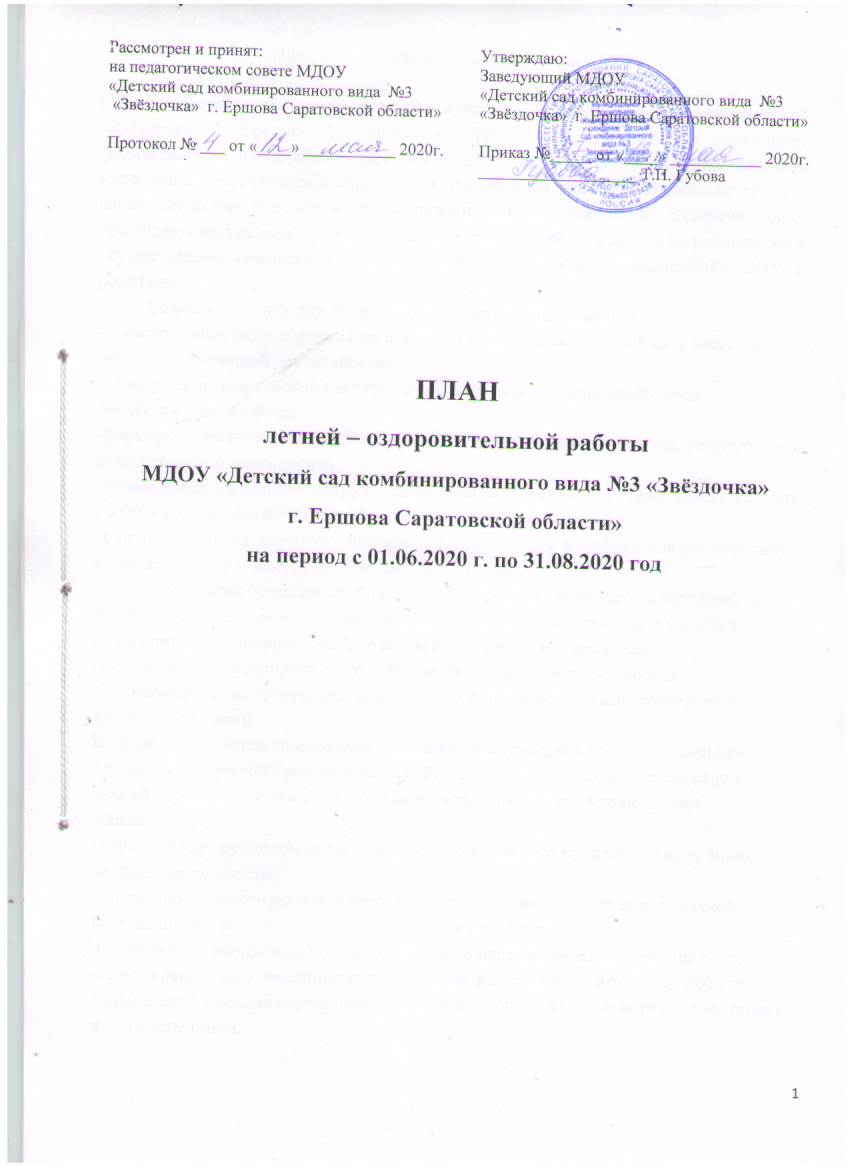 План летне-оздоровительной работы в ДОУ
Главным направлением работы МДОУ «Детский сад комбинированного вида №3 «Звёздочка» г. Ершова Саратовской области»  является охрана и укрепление физического и психического здоровья детей. Важным аспектом работы выделена интеграция деятельности специалистов. Разработана система профилактических и оздоровительных мероприятий, составлен комплексный план оздоровительно-профилактических мероприятий. Система мероприятий направлена на рациональное осуществление совместными усилиями педагогов, узких специалистов ДОУ и родителей.Созданы условия для физического развития дошкольников:
-разнообразные виды и формы организации режима двигательной активности в 
регламентированной деятельности;
-варьирование физической нагрузки в соответствии с индивидуальными особенностями ребёнка;
-формирование подгрупп детей с учётом темпа физического развития, результатов педагогической диагностики;
-использование в работе инструктора по физической культуре вариативных методик по физическому развитию детей;
-в группах созданы картотеки подвижных игр, пособия, атрибуты для организации индивидуальной и подгрупповой работы с детьми.Комплексно-тематический принцип построения образовательного процесса, положенный в основу содержание работы с детьми-дошкольниками в летний оздоровительный период 2020, позволяет обеспечить осуществление образовательного процесса в двух основных организационных моделях, включающих: совместную деятельность взрослого и детей, самостоятельную деятельность детей.
В основу реализации комплексно-тематического принципа положен календарь праздников (с учетом праздничных дат России), проводимых в детском саду в летний период с недельным подготовительным процессом, что позволяет обеспечить:
-«проживание» ребёнком содержания образовательного процесса во всех видах
детской деятельности;
-социально-личностную ориентированность и мотивацию всех видов детской деятельности в ходе подготовки и проведения праздников;
-поддержание эмоционально-положительного настроя ребёнка в течение всего периода реализации тематического плана, так как праздник- это всегда событие, вызывающее у ребёнка яркие положительные эмоции, желание активно участвовать и быть успешным.Комплексно-тематическое планирование образовательной работы с дошкольниками в летний оздоровительный период 2020 г.:
-разработано на основе учета закономерностей развития ребёнка дошкольного возрастастроится на адекватных возрасту видах деятельности и формах работы с детьми;
-включает в себя соответствие культурно-историческому, деятельностному и
личностному подходам к решению задач развития детей дошкольного возраста;
-направлена на охрану и укрепление здоровья детей, их всестороннее (физическое, социально-личностное, познавательно-речевое, художественно-эстетическое) развития;-отличается наличием партнерской позиции взрослого и партнерской формой организации (сотрудничество педагогов, родителей и детей, возможность свободного размещения, перемещения и общения детей в процессе образовательной деятельности;-позволяет сочетать индивидуальные, подгрупповые и групповые формы организации работы с детьми в ходе проведения целевых прогулок (экскурсий), тематических бесед-обзоров, творческих мастерских, творческих конкурсов и заключительных праздников.Цель: создание максимально эффективных условий, способствующих
оздоровлению детского организма и развитию эмоционального личностного и
познавательного интереса в летний период. Задачи:1. Создать условия, обеспечивающие охрану жизни укрепление здоровья
детей, предупреждение заболеваемости и травматизма.
2. Реализовать систему мероприятий, направленных на оздоровление и
физическое воспитание детей, развитие самостоятельности,
инициативности, любознательности и познавательной активности
дошкольников.
3. Проводить осуществление педагогического и санитарного просвещения
родителей по вопросам воспитания и оздоровления детей в летний период.
№Содержание работыСрокОтветственныйАдминистративно-хозяйственная работаАдминистративно-хозяйственная работаАдминистративно-хозяйственная работаАдминистративно-хозяйственная работа1.Проведение инструктажа педагогов, обслуживающего персонала по вопросам охраны жизни и здоровья детей при организации летних оздоровительных мероприятий, праздников, игр, экскурсийдо 30 маяЗаведующий2.Экологический субботник по благоустройству территории ДОУ с привлечением родителейЗавхоз3.Завоз  песка и наполнение песком песочниц на участкахдо 30 маяЗавхоз4.Оформление прогулочных участков, цветников майЗаведующий, воспитатели5.Подготовка материала и оборудования для проведения закаливающих процедурмайЗаведующий хоз.6.Уборка территории ДОУ и прилегающей территории:-  покос травы;- стрижка кустов;- обрезка сухих веток и деревьевв течение летаЗаведующий хоз.Организационно-методическая  деятельностьОрганизационно-методическая  деятельностьОрганизационно-методическая  деятельностьОрганизационно-методическая  деятельность1.Тематическая проверка готовности ДОУ к летнему периоду по вопросам: создание условий для игр детей на участках озеленение участков и территории, наглядная информация для родителей. 3 июняЗаведующийСт. воспитатель2.Выполнение инструкции по охране жизни и здоровья детей на прогулке. июньСт. воспитатель3.Оперативный контроль:- Санитарное состояние участка- Санитарно-гигиеническое состояние помещени- организация дневного сна в группах- организация работы с детьми на участке- планирование работы с детьми-организация детской познавательной деятельности в условиях лета- проведение подвижных и спортивных игр на прогулке (регулярность, направленность, знание правил игры детьми, соответствие возрасту) - проведение закаливающих мероприятий, учет индивидуальных особенностей детей. - выполнение режима дня, своевременность проведения всех режимных моментов и их длительность ЕжедневноЕжедневно1 раз в неделюИюльАвгуст2 раза в месяцпериодическиЗаведующийСт. воспитатель4.Консультации специалистов для родителей:- Адаптация ребёнка к детскому саду» - Чем заняться с детьми летом- Прогулки и наблюдения с детьми- Помогите ребенку расти здоровым- Практикум для родителей детей адаптационной группы по теме: «Методика проведения артикуляционной гимнастики».Июнь июньиюльиюльПедагог-психологВоспитателиВоспитателиИнструктор по физкультуре5.Консультации для педагогов:- Организация летней оздоровительной работы в ДОУ- Оказание первой медиц. помощи в летний период- Подвижные игры на участке летом- Двигательная активность, как средство полноценного развития детей- Готовимся к  новому учебному годуиюньиюньиюльиюльавгустЗаведующийСт. воспит.-льЗам. Завед.Физкультурно-оздоровительная работаФизкультурно-оздоровительная работаФизкультурно-оздоровительная работаФизкультурно-оздоровительная работаОздоровительные и закаливающие мероприятияОздоровительные и закаливающие мероприятияОздоровительные и закаливающие мероприятия1.Организовать закаливание каждой группы с учетом выбранного методасолнечные и воздушные ванны – все группыобливание ног водой с 36° до 18° - млад., средняя, старшая группыконтрастное обливание коррекционной, подготовительной группсогласно графикувоспитателизам. заведующего2.Широко использовать гигиенические процедуры с целью закаливания, а именно:полоскание рта после приема пищисон при открытых окнахигры с водой, купание в бассейне на участкехождение босиком по твердому грунтуобширное умываниеежедневновоспитатели3.Вести постоянный анализ заболеваемости детей во всех возрастных группах, дифференцированно выбирать метод закаливанияежемесячноСт. воспитатель4.Проводить работу по формированию здорового образа жизни «Уроки здоровья»,  игрыпостоянновоспитателиинструктор физ-рыФизкультурные праздники и развлеченияФизкультурные праздники и развлеченияФизкультурные праздники и развлеченияФизкультурные праздники и развлечения1.Фестиваль народных игр (старшая, подготовительная группы)июньвоспитателиинструктор физ-ры2.Спортивное развлечение «В стране Спортландии» (средняя группа)июньвоспитателиинструктор физ-ры3.Школа мяча (старшая, подготовительная группы)июньвоспитателиинструктор физ-ры4.Праздник Нептунаиюльвоспитателиинструктор физ-ры5.Праздник «Страна детства» июльвоспитателиинструктор физ-ры6.Досуг  «Путешествие в страну разноцветных шаров»августвоспитателиинструктор физ-ры7.«Веселый велосипедист»- игры-соревнования с использованием велосипедов, роликов, самокатов.(старшие группы)августвоспитателиинструктор физ-рыВоспитательно-образовательную деятельность в возрастных группахВоспитательно-образовательную деятельность в возрастных группахВоспитательно-образовательную деятельность в возрастных группахВоспитательно-образовательную деятельность в возрастных группахИЮНЬИЮНЬИЮНЬИЮНЬI  неделя   Книжкина неделяI  неделя   Книжкина неделяI  неделя   Книжкина неделяI  неделя   Книжкина неделя1День защиты детей - развлечение Детский мастер-класс "Оригами"Конкурс шляпок "Принцесса Лето"Продуктивная деятельность детей.1 июняВсе группы2.День веселых забав и игрБеседы: «Какую пользу приносят солнце, воздух и вода», «Как правильно загорать», «Могут ли солнце, воздух и вода нанести вред здоровью»,Составление памяток: «Правила поведения на воде», «Как правильно загорать»Отгадывание загадок по темеИзготовление эмблемы группыРисование «Солнце красное»2 июняВоспитателиИнструктор по физ.3.День дорожной грамотностиБеседы: «Какие человеку нужны машины», «Сигналы светофора», «Зачем нужны дорожные знаки», «Безопасное поведение на улице»Чтение художественной литературы:М. Ильин,  Е. Сигал «Машины на нашей улице»; С. Михалков «Моя улица»; В. Семерин «Запрещается – разрешается»; Б. Житков «Что я видел»; С. Михалков «Дядя Степа  - милиционер»Проигрывание ситуаций по ПДДОформление альбома «Правила дорожного движения»Строительные игры: «Гараж»; «Новый район города»; «Пассажирские остановки», «Различные виды дорог»П/и: «Светофор»; «Цветные автомобили»Рисование: «Запрещающие знаки на дороге»; «Гараж для спецтранспорта»; «Наш город»; «Перекресток»3 июняВоспитатели группПедагог-психолог4.5 июня – всемирный день охраны окружающей средыРассматривание альбомов: «Животные»,  «Птицы»,  «Цветы»…Рассматривание/знакомство со знаками «Правила поведения в природе»Изготовление знаков  «Береги природу»Рисование: «Краски лета», «Летний пейзаж»Опыты с песком и водойСоставление памяток по охране окружающей средыКонкурс семейной газеты «Чистый город»4 июняВоспитатели групп5.День  сказок А.С. ПушкинаЧтение произведений А.С. ПушкинаРассматривание иллюстраций к произведениям автораПрослушивание произведений в аудиозаписиКонкурс рисунка «Моя любимая сказка»Пушкинские чтения – конкурс чтецовВиртуальная экскурсия в библиотеку5 июняВоспитатель группМуз. руководительНеделя   «Моя Родина»Неделя   «Моя Родина»Неделя   «Моя Родина»Неделя   «Моя Родина»1День музыкиСлушание любимых муз.произведенийГолос! (пение песен)Музыкальные прогулки8 июняВоспитатели группМуз. Рук.2   День родного краяБеседы: «Край, в котором мы живём», «О чём рассказывают памятники», «Люди, прославившие наш край» Чтение художественной литературы: В. Степанов. «Что мы Родиной зовем»ü    Беседа о природных богатствах родного края    Рисование «Наша улица, наш город»  9 июняВоспитатели групп3.День российской почты Беседы: «Профессия почтальон» Чтение художественной литературы: «Вот какой рассеянный» С. Маршак, «Багаж» С. Маршак, «Илья Муромец и Соловей – разбойник», «Моя страна» В. Лебедев-Кумач, «Родина» З. Александрова Конкурс рисунка «Почтовая марка»  Виртуальная -экскурсия на почту 10 июняВоспитатели групп4.12 июня - «День России» -Беседа "Наша Родина- Россия"Рассматривание символики РФПрослушивание гимна РоссииЗаучивание стихотворения А.В. Жигулин "О, Родина!"Пластилинография "Российский флаг"11 июняВоспитатели групп«Неделя   здоровья»«Неделя   здоровья»«Неделя   здоровья»«Неделя   здоровья»1.Весёлые туристы (беседы, слушание музыки, продуктивная деятельность)Цель: популяризация здорового образа жизни. 15 июняВоспитатели групп2.День чистюль. Цель: формировать знания детей о культуре гигиены; формирование положительного отношения к здоровому образу жизни.16 июняВоспитатели групп3. Правильное питание-залог здоровьяБеседа «Чистота и здоровье»Чтение художественной литературы: С. Михалков «Про девочку, которая плохо кушала».Сюжетно-ролевая игра «Аптека», «Поликлиника»Выставка детских рисунков: «Полезные продукты»Подготовить папки-передвижки «Питание ребёнка дошкольника» Продуктивная деятельность: Оформление плаката «Вредные и полезные продукты».17 июняВоспитатели групп4.День экспериментов с водойОпыты с водойНетрадиционные техники  рисования «Рисование на мокром листе» 18 июняВоспитатели групп5.21 июня - День медицинского работникаБеседы о здоровье: «Если что у вас болит, вам поможет Айболит», «Живые витамины», «Вредная еда»Чтение: «Воспаление хитрости» А. Милн,  «Прививка» С. Михалков, «Чудесные таблетки» «Рассматривание иллюстраций: «Профессия врач»Нарисуй  любимого героя из сказки «Айболит» К. Чуковского С-р игра «Больница»19 июняВоспитатели групп«Неделя  интеллектуала»«Неделя  интеллектуала»«Неделя  интеллектуала»«Неделя  интеллектуала»1.«22 июня - День памяти и скорби» (беседы, слушание музыки, продуктивная деятельность)Цель: Формировать представления  детей о ВОВ; развивать чувство гордости за свою Родину и свой народ; воспитывать патриотизм.22 июняВоспитатели группМуз. руководитель2.День читающего человека Рассматривание альбома «Как люди научились писать»: (Надписи – рисунки Клинопись, Берестяные грамоты, Папирус, Иероглифы, Буквенное письмо, Пергамент, Бумага) Разгадывание кроссвордов  Чтение книг  Рассматривание азбуки  Опыты: «Клинопись» - выцарапывание на глиняных табличках  23 июняВоспитатели групп2.23 июняВоспитатели групп3.День искусства Рассматривание летних пейзажей Рассматривание натюрмортов  Конкурс «Лучший чтец» Рисование «Теплый солнечный денек» С/р игра «Музей» 24 июняВоспитатели групп4.День мультфильмов По страничкам любимых мультфильмов: «Пластилиновая ворона», «Вера и Анфиса», «Следствие ведут колобки» Рисунки любимых героев Рассматривание иллюстраций и чтение художественной литературы по сценариям мультфильмов С/р игра: «В кино» 25 июняВоспитатели групп5.День пожарной безопасности Беседы с детьми: «Отчего бывает пожар», «Чем можно потушить огонь», «Чем опасен пожар» «Огонь – опасная игра», «Правила поведения при пожаре» Чтение: «Тревога» М. Лазарев, Знакомство с пословицами и поговорками по теме Выставка рисунков «Огонь добрый, огонь – злой» С/р игра: «Служба спасения26 июняВоспитатели группИЮЛЬИЮЛЬИЮЛЬИЮЛЬ Неделя  «Искусства» «Я и моя семья» Неделя  «Искусства» «Я и моя семья» Неделя  «Искусства» «Я и моя семья» Неделя  «Искусства» «Я и моя семья»1.Моя семья
Рассматривание альбомов «Семейные фотографии»
Беседы с детьми: «Моя семья», «Отдыхаем всей семьей», «Наша бабушка» - воспитание уважения к старшим членам семьи, «Что делают наши мамы и папы» - расширение представлений о профессиях
Чтение «Моя бабушка» С. Капутикян; «Мой дедушка» Р
Гамзатов; «Мама» Ю Яковлев, Э Успенский «Бабушкины руки»; Е Благинина «Вот так мама»
Отгадывание загадок на тему «Семья», «Родной дом»
Рисование на тему «Выходные в семье», «Портреты членов
семьи»
Д/и «Кто для кого» - закрепление представлений о родственных отношениях в семье, «Сочини стих о маме»
П/и: «Я знаю 5 имен» - с мячом, «Пройди – не задень», «Попади в цель», «Гуси»
С/р игры»: «Дом», «Семья»29 июняВоспитатели групп2.День поэзииВыставка детского творчества «По мотивам любимых произведений»  Конкурс «Лучший чтец» Проведение викторины (старший дошкольный возраст)«Там на неведомых дорожках…» Консультация для родителей «Библиотечка дошкольника»30 июняВоспитатели групп3.День Кирилла и Мефодия (праздник славянской письменности)Цель: Прививать детям любовь к родному слову, родному языку, отечественной истории.   Изготовление рукописных книг – самоделок (совместное творчество детей и родителей, детей и педагогов);1 июляВоспитатели групп4.День живописиВыставки художественного изобразительного искусства: художественная графика, пейзажная живопись, портреты, натюрморты, а также декоративно-прикладное искусство, скульптура
 Рассматривание летних пейзажей Ромадин, Левитан, Куинджи
 Рассматривание натюрмортов Минон, Толстой, Грабарь
 Игровое упражнение «Композиция», «Составь натюрморт»2 июляВоспитатели групп5.День музыки Пение песен
 Концерт-импровизация
 Музыкальные прогулки Сюжетно-ролевые игры "Муз.занятие", "Идем на концерт"Слушание любимых муз.произведений
3 июляВоспитатели группНеделя  «Я и моя семья»Неделя  «Я и моя семья»Неделя  «Я и моя семья»Неделя  «Я и моя семья»1.День хороших манерБеседы: «Как и чем можно порадовать близких», «Кто и зачем придумал правила поведения», «Как вы помогаете взрослым», «Мои хорошие поступки»Рассматривание сюжетных картинок «Хорошо-плохо»Чтение художественной литературы: «Что такое хорошо и что такое плохо» – В. Маяковский; «Два жадных медвежонка», «Сказка о глупом мышонке» С. Маршак, «Вредные советы»Проигрывание этюдов: «Скажи доброе слово другу», «Назови ласково» Задания: «Как можно…(поздороваться, попрощаться, поблагодарить, попросить, отказаться, обратиться)С/р игры: «Супермаркет», «Салон красоты»6 июляВоспитатели групп2.День заботы и любвиС/р игра «Семья»Беседы с детьми: «Моя семья»,  «Что такое родословное древо», «Что радует и что огорчает близких людей»Конкурс: «Семейное древо», «Семейный герб» - совместно с родителямиИзготовление подарков для родных и близких людейБеседа «Что радует и огорчает близких людей»Фотовыставка "Наша дружная семья"7 июляВоспитатели групп1.8 июля - Всероссийский день  семьи, любви и верностиДень дружных семейРассматривание альбомов «Семейные фотографии»Беседы с детьми: «Моя семья», «Отдыхаем всей семьей», «Наша бабушка» - воспитание уважения к старшим членам семьи, «Что делают наши мамы и папы» - расширение представлений о профессиях, «Хозяйство семьи» - обязанности членов семьи, «Что такое родословное древо»Чтение «Моя бабушка» С. Капутикян; «Мой дедушка» Р Гамзатов; «Мама» Ю Яковлев, Э. Успенский «Бабушкины руки»; Е Благинина «Вот так мама»Отгадывание загадок на тему «Семья», «Родной дом»Рисование на тему «Выходные в семье», «Портреты членов семьи»Д/и «Кто для кого» - закрепление представлений о родственных отношениях в семье, «Сочини стих о маме» С/р игры»: «Дом», «Семья»Строительные игры: «Дом в деревне», «Многоэтажный дом»Презентация «Мои родные и близкие»Праздничная программа «Мама, папа, я – счастливая семья»8  июляМуз. руководитель Воспитатели групп2.День путешественника Беседы: «Что мне больше всего понравилось в путешествии»Чтение: «Цветик – семицветик» В. Катаев, «Доктор Айболит» К. Чуковский, «Про пингвинов» Г. СнегиревОформление фотоальбома «Любимые места отдыха моей семьи»Д/и: «Географические пары», «Живая энциклопедия» Выставка «Путешествие в будущее» - транспорт будущего» совместно с родителямиС/р игра: «Турбюро»9 июляВоспитатели групп3.День детского творчестваМастерская фантазера. Поделки из природного и бросового материала«Мы – строителя» (постройки из песка)«Мы – художники»10 июляВоспитатели группНеделя «Дорожной азбуки»Неделя «Дорожной азбуки»Неделя «Дорожной азбуки»Неделя «Дорожной азбуки»1.День дорожной грамотности Беседы: «Какие человеку нужны машины», «Сигналы светофора», «Зачем нужны дорожные знаки», «Безопасное поведение на улице» Чтение художественной литературы: М. Ильин, Е. Сигал «Машины на нашей улице»; С. Михалков «Моя улица»; В. Семерин «Запрещается – разрешается»; Б. Житков «Что я видел»; С. Михалков «Дядя Степа - милиционер» М. Ильин, Е. Сигал «Машины на нашей улице»; С. Михалков «Моя улица»; В. Семерин «Запрещается – разрешается»; Б. Житков «Что я видел»; С. Михалков «Дядя Степа - милиционер» Д/и: «Подбери колесо для машины»; «На чем я путешествую»; «Говорящие знаки»; «Кому что нужно» Проигрывание ситуаций по ПДД .С/р игрыСтроительные игры: Рисование: «Запрещающие знаки на дороге»; «Гараж для спецтранспорта»; «Наш город»; «Перекресток» 13 июляВоспитатели групп2.Праздник лета и воды «Морской круиз» Игра – путешествие «По дну океана вместе с Русалочкой»Конкурс рисунков «Водное царство» - совместно с родителями П/и: «Море волнуется», «Чей дальше» - с мячом», «Прятки» Загадывание загадок о водном царстве14 июляВоспитатели групп3.Путешествие в страну дорожных знаков Отгадывание загадок по темам «Транспорт», «Знаки дорожного движения» Выполнение практических заданий, решение проблемных ситуация по ПДД Экскурсия 15 июляВоспитатели групп4.День грамотного пешехода Большая психологическая игра «Зебра»      Психологические игры-тренинги Рисование «Портреты дорожных знаков» Экскурсии к проезжей части, к перекрестку16 июляВоспитатели групп5. «Твой приятель светофор»Продуктивная деятельность.Заучивание стихов.Чтение худ. литературы17 июляВоспитатели группНеделя «У воды и в воде»Неделя «У воды и в воде»Неделя «У воды и в воде»Неделя «У воды и в воде»1. 20 июля- международный день шахмат Шахматный турнир, посвященный Международному дню шахмат. Конкурс рисунка «Несуществующая шахматная фигура» - совместно с родителями Игры: «Назови фигуру», «Определи фигуру на ощупь», «Найди фигуру среди других», «Шашки», «Шахматы» П/и: «Классики», «Бегемотики», «Тише едешь – дальше будешь», «Черное и белое»  Аппликация из бумаги «Шахматная доска» Лепка «Шахматные фигуры»20 июляВоспитатели групп2.День деревьевВыбор дерева. Присвоение ему имени.Разговор с деревом.Придумывание экологических знаков дерева.Рисование  деревьев  в разное время года.Подделки из дерева.Хозяйственное использование дерева.Лечебные свойства дерева.Легенда о дереве, загадки, пословицы, поговорки, приметы, стихи.Книга “Мы такие разные” (о деревьях)21  июляВоспитатели групп3.День  игр с водой  и мыльными пузырями   «Волшебная вода» - игры-развлечения с водой        «Азбука здоровья» - игры-соревнования с водойС/р игра: «Моряки Опыты22 июляВоспитатели групп 4.День рек, морей и океанов «С голубого ручейка начинается река»С/р игра: «В гостях у жителей подводного царства»Игра – путешествие «По дну океана»Беседа «Моряки»Рассматривание альбома «Защитники Родины»Чтение и заучивание стихотворений о морякахЛепка «Лодочка»Рисование «По морям, по волнам»Игры со строительным материалом и  песком «Построим корабль»23июляВоспитатели групп5.Спортивный праздник «День Нептуна»Отгадывание морских загадокОформление альбома «Морские сказочные герои»Рисование «Морские обитатели»24 июляВоспитатели группНеделя «Игр и забав»Неделя «Игр и забав»Неделя «Игр и забав»1.День юмора и смеха Конкурс на самую смешную фигуру  Чтение рассказов Н.Носова, К.Чуковского  Игры с воздушными и мыльными шарами Чтение небылиц «Все наоборот» Г.Кружков Спортивный праздник «День индейцев» в форме квеста (ст. воспит. №6 18 г.)27июляВоспитатели группМуз. руководитель2. День разработки собственных изобретенийИсследовательская деятельность Игры-соревнования на самокатах и велосипедах Игры с песком и водой28 июляВоспитатели групп3.День театра29 июляВоспитатели групп4.День мячиказнакомство с историей возникновения мяча  (презентация «Путешествие мяча»); беседа «Какие мячи есть е и как их использовать?»;  работа с раскрасками «Мяч в игре» (все возрастные группы) игровые обучающие ситуации: «В какие игры можно с мячом играть», «Разные мячи – для разных игр», «Как мяч здоровье укрепляет»; изготовление мячей из бросового и подручного материала «Мастерская Оранжевого мяча» (все возрастные группы)  «Спортивные игры с мячом»; «Мяч в детской книге»  организация выставки «Эти разные мячи»30 июляВоспитатели групп5.День физкультурникаБеседа «Спортсмены из страны мульти – пульти»Рассматривание книг, альбомов о спортеЧтение: «Я расту» А. Барто, «Мойдодыр» К Чуковский, «Про Мимозу» С.Михалков, «маленький спортсмен» Е. Багрян «Папа, мама, я  - спортивная семья»Оформление фотоальбома «Активный отдых семьи»Рисование «Спортивная эмблема группы»П/и: «Мы веселые ребята», «Попади в цель», «Сбей кеглю», «Кто быстрее до флажка31 июляВоспитатели группАВГУСТАВГУСТАВГУСТАВГУСТ«Экологическая неделя»«Экологическая неделя»«Экологическая неделя»«Экологическая неделя»1.День цветов Летнее развлечение «Бал цветов» ( ст. воспитат №6 18 г., муз. Рук. №6 18 г.)Конкурс плетеных венков Беседы о цветущих растениях    Чтение Ж. Санд «О чем говорят цветы» Оформление альбома «Мой любимый цветок» - рисунки детей Лепка «Барельефные изображения растений» Целевая прогулка на луг "От заката до рассвета по лугам гуляет лето" 3 августаВоспитатели групп2.День птиц Беседа на тему: «Птицы, кто они такие?», «Птицы и будущее» Чтение эскимосской сказки: «Как ворон и сова друг друга покрасили», «Где обедал воробей» С. Маршак, Покормите птиц А. Яшин, «Синица» Е. ИльинЗнакомство с пословицами и поговорками о птицах Сочинение рассказов детьми о птицах 4 августаВоспитатели групп3.Вдоль по радуге –дуге. Беседа о радуге-дуге. Стихотаворение А.Венгера «Цветы радуги». Аппликация «Возьмемся за руки друзья…» Заучивание народных примет. Инсценировка стихотворения «Цветное молоко». 5 августаВоспитатели групп4.День насекомыхБеседы о насекомыхЧтение художественной литературы: В. Бианки «Как муравьишка домой спешил», К.  Чуковский «Муха – цокотуха», А.Пушкин «Сказка о царе Салтане», «Разговор с пчелой» М. БородицкаяРисование «Бабочки на лугу»Д/и: «Собери цветок», «Найди ошибки художника», «Превращение гусеницы» Игра-перевоплощение «Если бы ты был бабочкой»П/и: «Медведь и пчелы», «День и ночь», «Поймай комара», «Где ты живешь»Наблюдения за насекомыми на прогулкеС/р игра: «На даче»6 августаВоспитатели групп5.День животныхБеседы: «Дикие и домашние животные», «Почему появилась Красная книга?»Рассматривание открыток, иллюстраций, альбомовЧтение художественной литературы, отгадывание загадокРисование «Несуществующее животное», дорисовывание Д/и: «Кто где живет», «Чьи детки», «Кто как кричит», «Найди пару», «Кто спрятался»П/и: «У медведя во бору», «Волк и зайцы»,  «Бездомный заяц», «Зайка серый умывается»С/р игра: «Ветеринарная больница»7 августаВоспитатели группНеделя  с 10.08.2020 г. по 14.08.2020 г.«Любимый город» - краткосрочный проектБеседа о родном крае и городе, рассматривание фотографий.  Виртуальная  прогулка по улицам города.  Чтение стихов о родном городе. Конкурс рисунка на асфальте. Викторина «Что мы знаем о Родине». Конкурс рисунков «Мой любимый город». Оформление папки-передвижки «Люби и знай свой край»Неделя  с 10.08.2020 г. по 14.08.2020 г.«Любимый город» - краткосрочный проектБеседа о родном крае и городе, рассматривание фотографий.  Виртуальная  прогулка по улицам города.  Чтение стихов о родном городе. Конкурс рисунка на асфальте. Викторина «Что мы знаем о Родине». Конкурс рисунков «Мой любимый город». Оформление папки-передвижки «Люби и знай свой край»Неделя  с 10.08.2020 г. по 14.08.2020 г.«Любимый город» - краткосрочный проектБеседа о родном крае и городе, рассматривание фотографий.  Виртуальная  прогулка по улицам города.  Чтение стихов о родном городе. Конкурс рисунка на асфальте. Викторина «Что мы знаем о Родине». Конкурс рисунков «Мой любимый город». Оформление папки-передвижки «Люби и знай свой край»Неделя  с 10.08.2020 г. по 14.08.2020 г.«Любимый город» - краткосрочный проектБеседа о родном крае и городе, рассматривание фотографий.  Виртуальная  прогулка по улицам города.  Чтение стихов о родном городе. Конкурс рисунка на асфальте. Викторина «Что мы знаем о Родине». Конкурс рисунков «Мой любимый город». Оформление папки-передвижки «Люби и знай свой край»Неделя «Природа – наш лучший друг!»Неделя «Природа – наш лучший друг!»Неделя «Природа – наш лучший друг!»Неделя «Природа – наш лучший друг!»1.День огородникаРассматривание энциклопедийПодбор иллюстраций, открыток по темеЧтение художественной литературы, отгадывание загадокИнсценировка «Спор овощей»Оформление газеты «Удивительные овощи»Д/и:  «Найди по описанию», «Пазлы», «Разрезные картинки», «Домино», «Чудесный мешочек», «Вершки – корешки»П/и: «Съедобное – несъедобное», «Найди пару»,  «Огуречик»С/р игры: «Овощной магазин», «Семья»17 августаВоспитатели групп2.День злаковыхРассматривание: Колосьев зерновых растений, Сюжетных картинок из серии «Откуда хлеб пришел»Иллюстраций с изображением машин и приспособлений, используемых для выращивания злаковЧтение пословиц и поговорок о хлебеИгры: «Угадай на вкус» - определяют пшеничный или ржаной хлеб, «Кто назовет больше блюд», «Из чего сварили кашу», «Угадай на ощупь» (крупы), «Назови профессию»Конкурс детского рисунка «Волшебные превращения»П/и: «Найди, где спрятано»,  «Съедобное – несъедобное»С/р игры: «Пекарня», «Супермаркет»18 августаВоспитатели групп3.День природыНаблюдения за погодными явлениямиРассматривание альбомов «Времена года»Конкурс загадок о природеЧтение художественной литературы 4.природоведческого характераП5.рослушивание аудиозаписи «Голоса леса»Игры с природным материаломИзготовлени альбома «Родной край»  Изготовление знаков «Правила поведения в лесу»Д/и: «Береги природу», «Скажи название» « Назвать растение по листу»,П/и: «Земля, вода, огонь, воздух» - с мячом, «Солнечные зайчики», «Скакалки», «Прятки», «Ловишки»С/р игра: «Лесное путешествие»19 августаВоспитатели групп4.День насекомых Чтение художественной литературы: В. Бианки «Как муравьишка домой спешил», К. Чуковский «Муха – цокотуха», А.Пушкин «Сказка о царе Салтане», «Разговор с пчелой» М. Бородицкая
Рисование «Бабочки на лугу»
Д/и: «Собери цветок», «Найди ошибки художника» и др.Игра-перевоплощение «Если бы ты был бабочкой»20 августаВоспитатели групп5.День Солнышкабеседы  о солнце;чтение художественной литературы и заучивание стихотворений;рисование на тему «Солнышко лучистое»;изготовление поделок для выставки «Моё рукотворное солнышко» (совместно с родителями);слушание музыкальных произведений, разучивание песен, хороводов, музыкальных игр.21 августаВоспитатели группНеделя  с 24.08.2020 г. по 28.08.2020 г.Краткосрочный проект «Прощай лето!» Итоговое мероприятие: Музыкально – спортивный праздник «До свидания, лето»Оформление альбома «Как я провел лето» - совместно с родителямиНеделя  с 24.08.2020 г. по 28.08.2020 г.Краткосрочный проект «Прощай лето!» Итоговое мероприятие: Музыкально – спортивный праздник «До свидания, лето»Оформление альбома «Как я провел лето» - совместно с родителямиНеделя  с 24.08.2020 г. по 28.08.2020 г.Краткосрочный проект «Прощай лето!» Итоговое мероприятие: Музыкально – спортивный праздник «До свидания, лето»Оформление альбома «Как я провел лето» - совместно с родителямиНеделя  с 24.08.2020 г. по 28.08.2020 г.Краткосрочный проект «Прощай лето!» Итоговое мероприятие: Музыкально – спортивный праздник «До свидания, лето»Оформление альбома «Как я провел лето» - совместно с родителямиСодержание психолого-педагогического сопровожденияСодержание психолого-педагогического сопровожденияСодержание психолого-педагогического сопровожденияСодержание психолого-педагогического сопровожденияРабота с детьмиРабота с детьмиРабота с детьмиРабота с детьми1.Игры адаптационного периода. Июнь-августВоспитателиПедагог психолог2.«Давайте познакомимся»июньВоспитателиПедагог психолог3.Социально-коммуникативное развлечение «Хорошо играть с друзьями»,июльВоспитателиПедагог психолог4.«Час общения»августВоспитателиПедагог психологРабота с педагогамиРабота с педагогамиРабота с педагогамиРабота с педагогами1.Круглый стол с воспитателями групп раннего возраста «Особенности организации работы воспитателя в период адаптации детей к ДОУ»июньСтарший воспитательПедагог-психолог2.Консультация для воспитателей адаптационных групп:  «Новые подходы к адаптации детей младшего возраста»июньПедагог-психолог3.Консультация для воспитателей адаптационных групп:  «Определение уровня развития потребности в общении у ребенка в процессе адаптации к ДОУ»июльПедагог-психолог4.«Психологическое воздействие игровых методов и приемов в обучении и воспитании младших дошкольников».ИюльПедагог-психолог5.Консультация для воспитателей на тему «Создание условий для развития у детей самостоятельности и инициативы»августСтарший воспитательВзаимодействие с семьейВзаимодействие с семьейВзаимодействие с семьей1.Педагогическая гостиная» по теме: «Как облегчить процесс привыкания ребенка к детскому саду». Педагог-психологСт. воспитатель2.Анкетирование родителей «Ваш ребенок идет в ДОУ».июньПедагог-психолог3.Памятки-буклеты: «Адаптация с улыбкой», «Тревога при расставании».ИюньиюльПедагог-психолог4.Консультативный материал в «летние уголки» для родителей: «Психологический комфорт вашего ребенка», «Секреты психологии успеха. Десять „других“ слов при общении с ребенком»Июнь-августвоспитателиОрганизационная работаОрганизационная работаОрганизационная работаОрганизационная работа1.Контроль за ходом адаптации, ведением адаптационных листов на каждого ребенкаСтарший воспитательЗам. заведующего